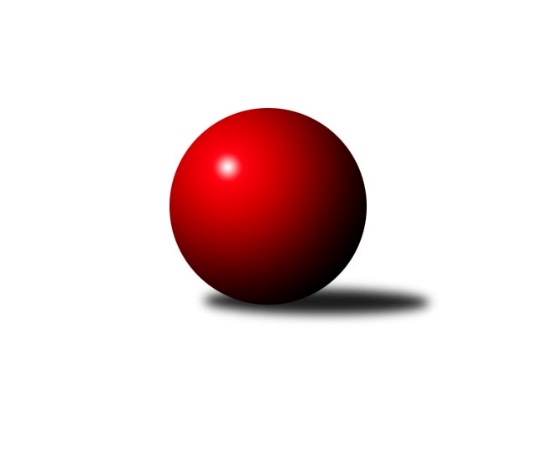 Č.22Ročník 2018/2019	15.3.2019Nejlepšího výkonu v tomto kole: 2698 dosáhlo družstvo: KK Konstruktiva Praha ADivize AS 2018/2019Výsledky 22. kolaSouhrnný přehled výsledků:SK Meteor Praha	- TJ Neratovice	2:6	2645:2689	6.0:6.0	13.3.TJ Praga Praha 	- SC Olympia Radotín	2:6	2539:2558	6.0:6.0	13.3.KK Konstruktiva Praha B	- TJ AŠ Mladá Boleslav 	4:4	2576:2537	7.0:5.0	13.3.KK Konstruktiva Praha A	- TJ Sokol Brandýs n. L.	6:2	2698:2614	8.0:4.0	14.3.TJ Sparta Kutná Hora B	- KK Slavia Praha	4:4	2681:2674	5.5:6.5	15.3.KK Jiří Poděbrady B	- PSK Union Praha 	6:2	2614:2536	7.0:5.0	15.3.TJ Sokol Benešov B	- KK Slavoj Praha B	4:4	2671:2655	7.0:5.0	15.3.Tabulka družstev:	1.	KK Konstruktiva Praha A	22	19	0	3	128.5 : 47.5 	168.5 : 95.5 	 2649	38	2.	KK Slavia Praha	22	12	5	5	102.0 : 74.0 	134.5 : 129.5 	 2557	29	3.	TJ AŠ Mladá Boleslav	22	11	3	8	95.0 : 81.0 	137.0 : 127.0 	 2544	25	4.	SK Meteor Praha	22	11	2	9	93.5 : 82.5 	134.0 : 130.0 	 2556	24	5.	TJ Neratovice	22	11	2	9	92.5 : 83.5 	142.0 : 122.0 	 2522	24	6.	TJ Sokol Benešov B	22	10	4	8	86.0 : 90.0 	129.0 : 135.0 	 2537	24	7.	KK Konstruktiva Praha B	22	10	3	9	97.5 : 78.5 	147.5 : 116.5 	 2560	23	8.	TJ Praga Praha	22	11	1	10	92.0 : 84.0 	134.0 : 130.0 	 2522	23	9.	KK Slavoj Praha B	22	8	5	9	87.0 : 89.0 	126.5 : 137.5 	 2521	21	10.	TJ Sokol Brandýs n. L.	23	8	2	13	79.0 : 105.0 	123.5 : 152.5 	 2545	18	11.	PSK Union Praha	23	8	2	13	77.5 : 106.5 	126.5 : 149.5 	 2496	18	12.	TJ Sparta Kutná Hora B	22	7	3	12	74.0 : 102.0 	117.5 : 146.5 	 2485	17	13.	SC Olympia Radotín	22	7	1	14	74.0 : 102.0 	120.0 : 144.0 	 2505	15	14.	KK Jiří Poděbrady B	22	4	3	15	61.5 : 114.5 	119.5 : 144.5 	 2512	11Podrobné výsledky kola:	 SK Meteor Praha	2645	2:6	2689	TJ Neratovice	Jindřich Sahula	 	 235 	 238 		473 	 1:1 	 464 	 	213 	 251		Jan Kozák	Ivana Vlková	 	 234 	 218 		452 	 2:0 	 416 	 	205 	 211		Zdeněk Trnka	Pavel Plachý	 	 207 	 206 		413 	 1:1 	 438 	 	198 	 240		Jan Kvapil	Martin Boháč	 	 201 	 221 		422 	 0:2 	 476 	 	240 	 236		Pavel Šťastný	Ladislav Zahrádka	 	 222 	 212 		434 	 1:1 	 443 	 	216 	 227		Josef Šálek	Milan Mikulášek	 	 221 	 230 		451 	 1:1 	 452 	 	218 	 234		Petr Božkarozhodčí: Ladislav ZahrádkaNejlepší výkon utkání: 476 - Pavel Šťastný	 TJ Praga Praha 	2539	2:6	2558	SC Olympia Radotín	Milan Komorník	 	 225 	 190 		415 	 1:1 	 428 	 	220 	 208		Robert Asimus	Pavel Janoušek	 	 207 	 215 		422 	 0:2 	 455 	 	227 	 228		Pavel Dvořák	Michal Bartoš	 	 218 	 188 		406 	 1:1 	 421 	 	203 	 218		Vladimír Zdražil	David Kašpar	 	 225 	 210 		435 	 2:0 	 398 	 	212 	 186		Jiří Ujhelyi	Petr Kašpar	 	 183 	 221 		404 	 0:2 	 436 	 	203 	 233		Petr Dvořák	Jaroslav Kourek	 	 234 	 223 		457 	 2:0 	 420 	 	215 	 205		Martin Pondělíčekrozhodčí: Josef KašparNejlepší výkon utkání: 457 - Jaroslav Kourek	 KK Konstruktiva Praha B	2576	4:4	2537	TJ AŠ Mladá Boleslav 	Arnošt Nedbal	 	 205 	 219 		424 	 1:1 	 397 	 	208 	 189		Michal Horáček	Tibor Machala	 	 191 	 239 		430 	 1:1 	 431 	 	206 	 225		Petr Horáček	Miroslav Šnejdar st.	 	 204 	 232 		436 	 1:1 	 439 	 	218 	 221		Petr Palaštuk	Bohumír Musil	 	 203 	 226 		429 	 2:0 	 406 	 	195 	 211		Pavel Horáček ml.	Jaroslav Pleticha st.	 	 217 	 221 		438 	 1:1 	 443 	 	230 	 213		Tomáš Křenek	Stanislav Vesecký	 	 215 	 204 		419 	 1:1 	 421 	 	201 	 220		Josef Cílarozhodčí: Nejlepší výkon utkání: 443 - Tomáš Křenek	 KK Konstruktiva Praha A	2698	6:2	2614	TJ Sokol Brandýs n. L.	Václav Posejpal	 	 242 	 210 		452 	 1:1 	 416 	 	199 	 217		Pavel Kotek	Jan Barchánek	 	 226 	 238 		464 	 2:0 	 375 	 	209 	 166		Martin Keřtof	Jakub Wrzecionko	 	 229 	 193 		422 	 0:2 	 491 	 	256 	 235		František Čvančara	Karel Hybš	 	 229 	 235 		464 	 2:0 	 441 	 	214 	 227		Martin Šmejkal	Petr Tepličanec	 	 222 	 222 		444 	 1:1 	 463 	 	245 	 218		Miloslav Rychetský	Pavel Kohlíček	 	 236 	 216 		452 	 2:0 	 428 	 	221 	 207		Karel Křenekrozhodčí: Pavel KohlíčekNejlepší výkon utkání: 491 - František Čvančara	 TJ Sparta Kutná Hora B	2681	4:4	2674	KK Slavia Praha	Bohumír Kopecký	 	 212 	 211 		423 	 0.5:1.5 	 425 	 	214 	 211		Luboš Zelenka	Tomáš Jelínek	 	 244 	 224 		468 	 1:1 	 447 	 	193 	 254		Lidmila Fořtová	Václav Jelínek	 	 199 	 220 		419 	 0:2 	 447 	 	225 	 222		Karel Vaňata	Jaroslav Čermák	 	 237 	 205 		442 	 1:1 	 456 	 	225 	 231		Aleš Jungmann	Zdeněk Končel	 	 182 	 240 		422 	 1:1 	 463 	 	242 	 221		Jan Bürger	František Tesař	 	 258 	 249 		507 	 2:0 	 436 	 	232 	 204		Filip Knaprozhodčí: Hana BarborováNejlepší výkon utkání: 507 - František Tesař	 KK Jiří Poděbrady B	2614	6:2	2536	PSK Union Praha 	Zbyněk David	 	 215 	 231 		446 	 2:0 	 392 	 	205 	 187		Josef Mach	Václav Anděl	 	 221 	 221 		442 	 1:1 	 436 	 	226 	 210		Petr Moravec	Jaroslav Kazda	 	 234 	 216 		450 	 2:0 	 423 	 	212 	 211		Pavel Novák	Dušan Richter	 	 208 	 195 		403 	 1:1 	 385 	 	182 	 203		Ctirad Dudycha	Jiří Šafránek	 	 211 	 237 		448 	 1:1 	 452 	 	210 	 242		David Dittrich	Vladimír Klindera	 	 204 	 221 		425 	 0:2 	 448 	 	212 	 236		Luboš Polanskýrozhodčí: Václav AndělNejlepší výkon utkání: 452 - David Dittrich	 TJ Sokol Benešov B	2671	4:4	2655	KK Slavoj Praha B	Jiří Kočí	 	 235 	 251 		486 	 2:0 	 450 	 	221 	 229		Viktor Jungbauer	Dušan Dvořák	 	 214 	 187 		401 	 1:1 	 416 	 	201 	 215		Jiří Kašpar	Antonín Šostý	 	 220 	 241 		461 	 1:1 	 472 	 	239 	 233		Anton Stašák	Luboš Brabec	 	 223 	 237 		460 	 2:0 	 420 	 	219 	 201		Stanislav Březina	Michal Vyskočil	 	 211 	 225 		436 	 1:1 	 437 	 	232 	 205		Petr Pravlovský	Marek Červ	 	 213 	 214 		427 	 0:2 	 460 	 	226 	 234		Pavel Řehánekrozhodčí: Palát KarelNejlepší výkon utkání: 486 - Jiří KočíPořadí jednotlivců:	jméno hráče	družstvo	celkem	plné	dorážka	chyby	poměr kuž.	Maximum	1.	Karel Křenek 	TJ Sokol Brandýs n. L.	453.48	301.4	152.1	2.6	11/12	(486)	2.	Jakub Wrzecionko 	KK Konstruktiva Praha A	447.88	301.6	146.3	3.8	12/12	(490)	3.	Michal Ostatnický 	KK Konstruktiva Praha A	447.59	304.0	143.6	3.2	11/12	(492)	4.	Miloslav Rychetský 	TJ Sokol Brandýs n. L.	446.71	299.1	147.6	3.1	10/12	(481)	5.	Martin Boháč 	SK Meteor Praha	446.70	302.4	144.3	4.3	11/12	(474)	6.	Petr Tepličanec 	KK Konstruktiva Praha A	444.28	293.3	151.0	3.1	11/12	(520)	7.	Zdeněk Zahrádka 	KK Konstruktiva Praha A	444.04	303.1	141.0	3.3	12/12	(479)	8.	David Dittrich 	PSK Union Praha 	443.80	296.2	147.6	3.5	10/13	(493)	9.	Anton Stašák 	KK Slavoj Praha B	441.75	295.1	146.7	2.9	10/12	(494)	10.	Jan Kvapil 	TJ Neratovice	441.63	293.5	148.2	2.9	9/12	(473)	11.	Martin Pondělíček 	SC Olympia Radotín	441.58	293.4	148.2	2.7	10/12	(484)	12.	Tomáš Křenek 	TJ AŠ Mladá Boleslav 	439.00	300.1	138.9	4.6	11/12	(470)	13.	Josef Šálek 	TJ Neratovice	438.28	299.1	139.2	5.8	10/12	(490)	14.	Ladislav Zahrádka 	SK Meteor Praha	437.77	301.1	136.7	3.3	11/12	(473)	15.	Jaroslav Kazda 	KK Jiří Poděbrady B	437.76	299.9	137.9	2.9	12/12	(480)	16.	Robert Asimus 	SC Olympia Radotín	437.40	296.2	141.2	4.0	11/12	(465)	17.	Stanislav Vesecký 	KK Konstruktiva Praha B	437.34	299.1	138.3	4.6	10/12	(469)	18.	František Čvančara 	TJ Sokol Brandýs n. L.	435.56	298.3	137.3	6.2	11/12	(491)	19.	Václav Posejpal 	KK Konstruktiva Praha A	435.43	302.6	132.8	4.1	11/12	(484)	20.	Viktor Jungbauer 	KK Slavoj Praha B	434.85	295.2	139.6	5.3	11/12	(492)	21.	Pavel Kohlíček 	KK Konstruktiva Praha A	433.78	298.2	135.5	4.9	10/12	(494)	22.	Rostislav Kašpar 	TJ Praga Praha 	433.38	291.0	142.4	3.3	10/12	(470)	23.	Ivo Steindl 	SK Meteor Praha	433.11	297.2	136.0	4.8	11/12	(465)	24.	Tibor Machala 	KK Konstruktiva Praha B	432.49	291.8	140.7	5.0	9/12	(462)	25.	Jiří Kočí 	TJ Sokol Benešov B	432.23	295.9	136.4	7.7	8/12	(486)	26.	Zdeněk Rajchman 	TJ Sparta Kutná Hora B	430.78	294.5	136.3	5.1	10/12	(479)	27.	Vladimír Zdražil 	SC Olympia Radotín	430.70	300.3	130.4	4.9	11/12	(458)	28.	Karel Vaňata 	KK Slavia Praha	430.29	297.1	133.2	6.1	11/12	(464)	29.	František Tesař 	TJ Sparta Kutná Hora B	429.51	291.9	137.6	4.0	11/12	(507)	30.	Zbyněk David 	KK Jiří Poděbrady B	428.68	294.1	134.6	5.6	8/12	(453)	31.	Marek Červ 	TJ Sokol Benešov B	428.40	294.3	134.1	5.6	11/12	(462)	32.	Pavel Novák 	PSK Union Praha 	426.91	295.3	131.6	5.7	12/13	(463)	33.	Jan Bürger 	KK Slavia Praha	426.90	294.2	132.7	5.9	12/12	(463)	34.	Aleš Jungmann 	KK Slavia Praha	426.80	297.3	129.5	6.7	12/12	(468)	35.	Pavel Dvořák 	SC Olympia Radotín	426.57	295.8	130.8	7.6	12/12	(489)	36.	Arnošt Nedbal 	KK Konstruktiva Praha B	426.43	290.2	136.2	5.9	8/12	(462)	37.	Filip Knap 	KK Slavia Praha	426.29	291.8	134.5	6.4	12/12	(464)	38.	Pavel Plachý 	SK Meteor Praha	426.24	292.4	133.8	5.9	9/12	(453)	39.	Miroslav Šnejdar  st.	KK Konstruktiva Praha B	426.16	294.0	132.2	6.4	12/12	(480)	40.	Milan Mikulášek 	SK Meteor Praha	426.07	297.0	129.1	8.2	12/12	(480)	41.	Martin Šmejkal 	TJ Sokol Brandýs n. L.	425.97	291.1	134.9	3.8	10/12	(465)	42.	Tereza Bendová 	KK Slavia Praha	425.73	291.5	134.2	6.2	9/12	(468)	43.	Luboš Polanský 	PSK Union Praha 	425.69	292.6	133.1	5.3	12/13	(453)	44.	Michal Vyskočil 	TJ Sokol Benešov B	425.38	291.5	133.9	5.5	10/12	(446)	45.	Antonín Šostý 	TJ Sokol Benešov B	424.49	294.3	130.2	7.2	9/12	(461)	46.	Milan Komorník 	TJ Praga Praha 	423.51	290.6	132.9	4.1	11/12	(462)	47.	Petr Palaštuk 	TJ AŠ Mladá Boleslav 	423.36	291.6	131.8	5.8	12/12	(458)	48.	Petr Horáček 	TJ AŠ Mladá Boleslav 	423.24	296.3	126.9	6.5	9/12	(445)	49.	Jan Kozák 	TJ Neratovice	423.09	293.1	130.0	5.7	10/12	(464)	50.	Dušan Dvořák 	TJ Sokol Benešov B	422.79	296.2	126.6	6.8	9/12	(463)	51.	Václav Jelínek 	TJ Sparta Kutná Hora B	422.60	291.4	131.2	6.1	8/12	(450)	52.	Ondřej Šustr 	KK Jiří Poděbrady B	422.33	290.0	132.3	6.5	11/12	(462)	53.	Petr Kašpar 	TJ Praga Praha 	422.23	294.2	128.0	7.7	8/12	(463)	54.	Luboš Zelenka 	KK Slavia Praha	421.84	295.5	126.3	6.8	11/12	(455)	55.	David Kašpar 	TJ Praga Praha 	421.83	292.8	129.1	5.9	10/12	(449)	56.	Jaroslav Kourek 	TJ Praga Praha 	421.67	290.6	131.1	5.5	12/12	(468)	57.	Jiří Kašpar 	KK Slavoj Praha B	420.54	292.8	127.7	4.4	11/12	(470)	58.	Tomáš Jelínek 	TJ Sparta Kutná Hora B	418.99	292.0	127.0	6.1	11/12	(479)	59.	Petr Brabenec 	TJ Sokol Benešov B	418.44	291.0	127.4	6.7	9/12	(456)	60.	Jaroslav Čermák 	TJ Sparta Kutná Hora B	418.11	293.1	125.0	7.1	12/12	(466)	61.	Michal Horáček 	TJ AŠ Mladá Boleslav 	417.80	288.0	129.8	6.1	11/12	(450)	62.	Jaroslav Pleticha  st.	KK Konstruktiva Praha B	417.08	286.8	130.2	7.1	12/12	(478)	63.	Luboš Brabec 	TJ Sokol Benešov B	416.76	289.0	127.7	6.4	9/12	(461)	64.	Pavel Horáček  ml.	TJ AŠ Mladá Boleslav 	416.37	287.8	128.6	5.2	11/12	(465)	65.	Dušan Richter 	KK Jiří Poděbrady B	415.37	292.7	122.7	8.6	10/12	(478)	66.	Jakub Hlava 	KK Konstruktiva Praha B	415.22	286.0	129.3	5.3	9/12	(471)	67.	Zdeněk Končel 	TJ Sparta Kutná Hora B	414.99	289.4	125.6	6.3	9/12	(472)	68.	Pavel Janoušek 	TJ Praga Praha 	414.23	287.0	127.2	6.6	11/12	(505)	69.	Bohumír Kopecký 	TJ Sparta Kutná Hora B	413.38	293.7	119.7	10.3	10/12	(460)	70.	Petr Pravlovský 	KK Slavoj Praha B	412.98	288.9	124.1	7.3	8/12	(477)	71.	Ctirad Dudycha 	PSK Union Praha 	411.03	292.3	118.7	10.5	13/13	(442)	72.	Vladimír Klindera 	KK Jiří Poděbrady B	409.82	287.5	122.3	7.9	11/12	(458)	73.	Josef Trnka 	TJ Neratovice	407.29	289.5	117.8	8.2	10/12	(438)	74.	Michal Franc 	PSK Union Praha 	406.14	285.5	120.7	9.2	10/13	(444)	75.	Jindřich Sahula 	SK Meteor Praha	404.68	296.0	108.7	10.0	8/12	(507)	76.	Michal Bartoš 	TJ Praga Praha 	402.67	283.0	119.7	9.2	9/12	(448)	77.	Ivana Vlková 	SK Meteor Praha	402.16	279.9	122.3	8.1	10/12	(479)	78.	Luboš Soukup 	PSK Union Praha 	399.69	282.3	117.4	9.9	11/13	(449)	79.	Petr Dvořák 	SC Olympia Radotín	399.57	282.8	116.8	10.7	12/12	(453)	80.	Pavel Kotek 	TJ Sokol Brandýs n. L.	397.53	284.6	112.9	10.3	10/12	(443)	81.	Jiří Ujhelyi 	SC Olympia Radotín	396.86	280.9	116.0	10.2	12/12	(433)		Josef Kašpar 	TJ Praga Praha 	497.00	295.0	202.0	0.0	1/12	(497)		Ladislav Kalous 	TJ Sokol Benešov B	480.00	327.0	153.0	5.0	1/12	(480)		Jiří Franěk 	TJ Sokol Benešov B	462.00	305.0	157.0	4.0	1/12	(484)		Richard Sekerák 	SK Meteor Praha	458.00	309.0	149.0	4.0	1/12	(458)		Václav Sommer 	TJ Sokol Brandýs n. L.	447.64	301.4	146.3	3.5	4/12	(472)		Jiří Tichý 	KK Jiří Poděbrady B	446.17	303.2	143.0	3.7	2/12	(453)		Pavel Šťastný 	TJ Neratovice	445.06	305.4	139.6	2.8	7/12	(485)		Jan Barchánek 	KK Konstruktiva Praha B	445.00	301.7	143.3	4.3	2/12	(464)		Josef Cíla 	TJ AŠ Mladá Boleslav 	439.60	296.7	142.9	3.3	7/12	(480)		Petr Božka 	TJ Neratovice	438.91	296.6	142.3	2.8	7/12	(491)		Jindra Pokorná 	SK Meteor Praha	436.00	312.0	124.0	9.0	1/12	(436)		Milan Mareš  ml.	KK Slavia Praha	435.50	300.0	135.5	5.0	2/12	(480)		Jaroslav Pleticha  ml.	KK Konstruktiva Praha A	435.21	297.2	138.0	3.3	7/12	(471)		Jan Poláček 	KK Jiří Poděbrady B	433.73	298.0	135.7	5.9	5/12	(486)		Karel Hašek 	TJ Sokol Benešov B	431.00	280.0	151.0	3.0	1/12	(431)		Jiří Sládek 	KK Slavia Praha	431.00	281.0	150.0	2.0	1/12	(431)		Pavel Řehánek 	KK Slavoj Praha B	430.27	298.4	131.9	3.2	5/12	(460)		Jiří Šafránek 	KK Jiří Poděbrady B	429.12	294.1	135.0	6.2	5/12	(453)		Bohumír Musil 	KK Konstruktiva Praha B	428.75	288.5	140.3	4.5	4/12	(461)		Karel Drábek 	TJ Sokol Benešov B	428.40	291.2	137.2	4.0	5/12	(460)		Petr Barchánek 	KK Konstruktiva Praha A	427.50	295.0	132.5	9.5	2/12	(431)		Petr Vacek 	TJ Neratovice	427.40	295.8	131.6	5.7	6/12	(465)		Pavel Kantner 	PSK Union Praha 	427.00	291.0	136.0	2.0	1/13	(427)		Zdeněk Fůra 	KK Slavoj Praha B	426.33	297.7	128.7	8.3	3/12	(446)		Petr Šteiner 	TJ Neratovice	425.67	290.4	135.3	5.7	6/12	(448)		Jiří Čihák 	KK Konstruktiva Praha B	424.75	289.3	135.5	5.3	4/12	(448)		Stanislav Březina 	KK Slavoj Praha B	424.60	293.5	131.1	4.0	7/12	(480)		Pavel Palaštuk 	TJ AŠ Mladá Boleslav 	424.10	289.4	134.7	3.7	6/12	(483)		Karel Hybš 	KK Konstruktiva Praha A	422.25	288.9	133.3	5.3	3/12	(476)		Jan Kryda 	KK Slavia Praha	420.00	294.0	126.0	0.0	1/12	(420)		Lidmila Fořtová 	KK Slavia Praha	419.00	275.7	143.3	5.3	3/12	(447)		Jaroslav Pichl 	KK Slavoj Praha B	418.50	291.0	127.5	6.0	2/12	(421)		Vladimír Sommer 	TJ Sokol Brandýs n. L.	418.03	294.5	123.5	8.3	5/12	(439)		Bohumil Sedláček 	TJ AŠ Mladá Boleslav 	417.50	285.5	132.0	6.0	2/12	(420)		Samuel Fujko 	KK Konstruktiva Praha A	417.50	304.0	113.5	8.0	2/12	(419)		Jan Meščan 	TJ Neratovice	413.00	290.5	122.5	9.5	2/12	(429)		Roman Cypro 	KK Slavoj Praha B	408.73	299.6	109.1	12.9	6/12	(499)		Zdeněk Boháč 	SK Meteor Praha	408.00	269.0	139.0	4.0	1/12	(408)		Pavel Moravec 	PSK Union Praha 	406.50	284.2	122.3	6.4	6/13	(433)		Jan Horáček 	TJ AŠ Mladá Boleslav 	405.50	287.3	118.2	8.2	3/12	(436)		Karel Palát 	TJ Sokol Benešov B	404.00	283.0	121.0	6.0	1/12	(404)		Petr Beneda 	KK Slavoj Praha B	402.33	288.7	113.7	10.3	3/12	(413)		Miroslav Bubeník 	KK Slavoj Praha B	401.93	287.0	115.0	8.9	7/12	(439)		Václav Anděl 	KK Jiří Poděbrady B	401.56	278.3	123.2	7.2	3/12	(442)		Kateřina Holanová 	KK Slavoj Praha B	401.50	281.5	120.0	9.0	2/12	(402)		Zdeněk Trnka 	TJ Neratovice	400.06	285.9	114.2	9.1	5/12	(443)		Petra Gütterová 	KK Jiří Poděbrady B	398.00	275.0	123.0	7.0	1/12	(398)		Petr Moravec 	PSK Union Praha 	396.19	274.8	121.4	9.4	4/13	(436)		Pavel Holec 	TJ Sokol Brandýs n. L.	394.42	280.2	114.3	8.3	6/12	(421)		Ladislav Žebrakovský 	TJ Sokol Benešov B	393.50	277.5	116.0	8.0	2/12	(410)		Josef Mach 	PSK Union Praha 	390.83	288.7	102.2	11.8	3/13	(414)		Lukáš Kotek 	TJ Sokol Brandýs n. L.	387.00	290.0	97.0	9.0	1/12	(387)		Martin Keřtof 	TJ Sokol Brandýs n. L.	385.83	271.6	114.3	10.2	6/12	(435)		Jaroslav Šatník 	KK Jiří Poděbrady B	384.00	280.0	104.0	7.5	2/12	(386)		Jan Šafránek 	KK Jiří Poděbrady B	382.50	270.8	111.7	14.0	6/12	(403)		Radek Pauk 	SC Olympia Radotín	376.33	272.7	103.7	13.8	3/12	(399)		Jiří Samolák 	TJ AŠ Mladá Boleslav 	366.00	241.0	125.0	5.0	1/12	(366)		Tomáš Smékal 	TJ Praga Praha 	352.00	265.0	87.0	14.0	1/12	(352)		Milena Pondělíčková 	SC Olympia Radotín	347.00	268.0	79.0	18.0	1/12	(347)Sportovně technické informace:Starty náhradníků:registrační číslo	jméno a příjmení 	datum startu 	družstvo	číslo startu17844	Petr Moravec	15.03.2019	PSK Union Praha 	3x5689	Karel Hybš	14.03.2019	KK Konstruktiva Praha A	3x1042	Lidmila Fořtová	15.03.2019	KK Slavia Praha	2x893	Jan Barchánek	14.03.2019	KK Konstruktiva Praha A	3x21646	Josef Mach	15.03.2019	PSK Union Praha 	4x10871	Bohumír Musil	13.03.2019	KK Konstruktiva Praha B	3x
Hráči dopsaní na soupisku:registrační číslo	jméno a příjmení 	datum startu 	družstvo	Program dalšího kola:23. kolo19.3.2019	út	22:30	KK Slavia Praha - KK Konstruktiva Praha B	20.3.2019	st	19:30	SC Olympia Radotín - KK Jiří Poděbrady B	21.3.2019	čt	19:00	PSK Union Praha  - TJ Sparta Kutná Hora B	22.3.2019	pá	17:00	TJ Sokol Benešov B - KK Konstruktiva Praha A	22.3.2019	pá	17:00	TJ AŠ Mladá Boleslav  - SK Meteor Praha	22.3.2019	pá	17:30	KK Slavoj Praha B - TJ Praga Praha 	22.3.2019	pá	17:30	TJ Neratovice - TJ Sokol Brandýs n. L.	Nejlepší šestka kola - absolutněNejlepší šestka kola - absolutněNejlepší šestka kola - absolutněNejlepší šestka kola - absolutněNejlepší šestka kola - dle průměru kuželenNejlepší šestka kola - dle průměru kuželenNejlepší šestka kola - dle průměru kuželenNejlepší šestka kola - dle průměru kuželenNejlepší šestka kola - dle průměru kuželenPočetJménoNázev týmuVýkonPočetJménoNázev týmuPrůměr (%)Výkon4xFrantišek TesařKutná Hora B5072xJiří KočíBenešov B113.984863xFrantišek ČvančaraBrandýs n.L.4913xFrantišek ČvančaraBrandýs n.L.113.454913xJiří KočíBenešov B4861xFrantišek TesařKutná Hora B113.35072xPavel ŠťastnýNeratovice4763xAnton StašákSlavoj B110.694725xJindřich SahulaMeteor4731xJaroslav KourekPraga 109.514575xAnton StašákSlavoj B4722xPavel DvořákRadotín109.03455